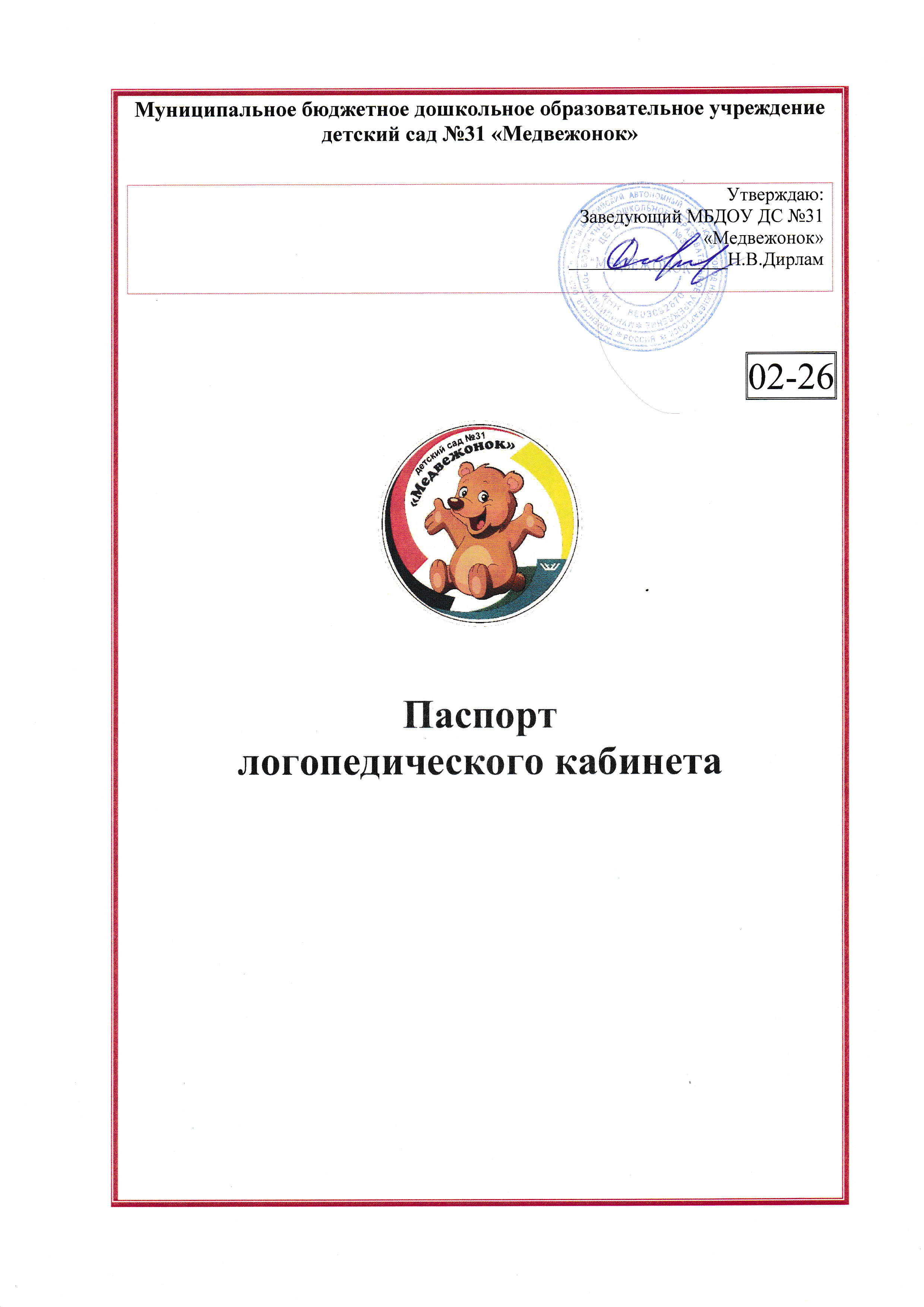 КРАТКОЕ ОПИСАНИЕ И СХЕМАЛОГОПЕДИЧЕСКОГО КАБИНЕТАГРАФИК РАБОТЫУЧИТЕЛЯ-ЛОГОПЕДА   БРАГИНОЙ НАТАЛЬИ ЛЕОНИДОВНЫПРАВИЛА ПОЛЬЗОВАНИЯ ЛОГОПЕДИЧЕСКИМ КАБИНЕТОМ 1. Помещение кабинета  должно содержаться в чистоте и порядке, уборка проводится в соответствии с графиком работы уборщицы служебных помещений.2.После окончания рабочего дня (по графику) специалист сдаёт ключи от помещения вахтёру, ключ от кабинета вывешивается на стенде.3. Дети находятся в помещении кабинета только в  присутствии специалиста.4. Кабинет  проветривается в соответствии с графиком проветривания.5. В кабинете обеспечивается сохранность имущества работающим в нём специалистом.6. В кабинете обеспечивается соблюдение правил техники безопасности и нормативных санитарно- гигиенических требований.7. Паспорт кабинета оформляется  с указанием функционального назначения, имеющегося в нём оборудования, методических пособий, дидактического материала.8. Эстетическое оформление кабинета и оснащение предметно- пространственной среды кабинета проводится в соответствии с возрастным подходом, современными дизайнерскими подходами, требованиями к оснащению кабинета, нормами и правилами охраны жизни и здоровья детей.9. Обеспечивается укомплектованность кабинета дидактическим материалом по   реализуемой коррекционно-развивающей программе и в соответствии с возрастным подходом (требованиями   СанПиНа).10.При пополнении материала(дидактического, учебно-методического, демонстрационного и т.д.) проводится учёт в данном паспорте.Формирование предметного содержания РППС ДООФункциональное использование:осуществление образовательной деятельности в процессе организации различных видов детской деятельности (игровой, коммуникативной, трудовой, познавательно- исследовательской, продуктивной, музыкально- художественной, чтения, двигательной активности), самостоятельной деятельности в ходе реализации режимных моментов и взаимодействия с семьями детей.Развивающая предметно- пространственная среда обладает свойствами открытой системы и выполняет образовательную, развивающую, воспитывающую, стимулирующую функции.В соответствии с ФГОС ДО и образовательной программой ДОО развивающая предметно-пространственная среда создаётся для развития индивидуальности каждого ребёнка с учётом его возможностей, уровня активности и интересов. Для выполнения этой задачи РППС должна быть:содержательно-насыщенной- включать средства обучения (в том числе технические), материалы (в том числе расходные), инвентарь, игровое и оздоровительное оборудование;трансформируемой-обеспечивать возможность изменений РППС в зависимости от образовательной ситуации, в том числе меняющихся интересов и возможностей детей;полифункциональной – обеспечивать возможность разнообразного использования составляющих РППС (например, детской мебели, матов, мягких модулей, ширм, в том числе природных материалов) в разных видах детской активности;доступной– обеспечивать свободный доступ воспитанников (в том числе детей с ограниченными возможностями здоровья) к играм, игрушкам, материалам, пособиям, обеспечивающим все основные виды детской активности; безопасной – все элементы РППС должны соответствовать требованиям по обеспечению надежности и безопасность их использования, такими,  как санитарно-эпидемиологические правила и нормативы и правила пожарной безопасности.Оснащение кабинетаПространство кабинета организовано в виде хорошо разграниченных зон:Оснащение уголков меняется в соответствии с тематическим планированием образовательного процесса.  Все предметы в игровой зоне доступны детям. Развивающая предметно-пространственная среда выступает как динамичное  пространство, подвижное и легко изменяемое, все ее элементы соответствуют требованиям по обеспечению надежности и безопасности их использования.1.Обеспечение мебелью, мягким инвентарем2. Технические средства обучения:3.Игры и игрушки4. Учебно-методическое оснащение4.1. Практический материал для обследования детей4.2. Развитие психических процессов4.3. Формирование лексико-грамматического строя речи4.4. Слоговая структура слова4.5. Звукопроизношение4.6 Подготовка к обучению грамоты.4.7. Ознакомление с окружающим и развитие связной речи4.8. Развитие элементарных математических представлений.4.9.Развитие мелкой моторики:ЛитератураЛист учёта выдачи методического материала и литературы№Наименование помещенияПлощадь помещения (м2)Необходимая площадь по СанПиН (м2)1Логопедический кабинет38,1 м2Из расчёта не менее 2 м2 на 1 ребёнкаДень неделиВремя работыКонсультации для родителейПонедельник08.30 -12.30Вторник15.00-19.0018.00 -19.00Среда08.30-12.30Четверг15.00-19.0018.00 -19.00Пятница08.30-12.30№ЗонаПредназначение1Зона для проведения подгрупповых занятийПроведение подгрупповых занятий по коррекции нарушения лексико-грамматических категорий, фонематического недоразвития,  развитию  связной речи,  обучению грамоте.2Зона для проведения индивидуальных занятий по коррекции звукопроизношения;Проведение индивидуальных занятий  по коррекции звукопроизношения у детей с нарушениями речи.3Зона  игроваяДля совместной и самостоятельной деятельности по коррекции нарушений в познавательно-речевом развитии; для совместной и самостоятельной деятельности по коррекции нарушений в познавательно-речевом развитии; для совместной и самостоятельной деятельности по коррекции нарушений в познавательно-речевом развитии.4.Уголок для игр с пескомПроведение упражнений с элементами пескотерапии, игры детей 5.Зона  ТСОПроведение занятий с использованием ТСО    №    п/пНаименованиеК-во    №    п/пНаименованиеК-во    №    п/пНаименованиеК-воСтулья детские14Столы детские: овальные6Мягкая мебель (диван)1Письменный стол (взрослый)1Компьютерные столы 2Большой стул1Кресла детские 2Зеркало настенное 1Стенка четыре секционная1Ковер 1Доска магнитная1Мольберт 1Жалюзи2№Название ТСОКол-во (штук)№Название ТСОКол-во (штук)1Компьютер в комплекте, колонки для ПК   22Сетевой фильтр13Интерактивня доска 14Проектор15Ноутбук16. Интерактивные  развивающие пособия  для индивидуальных занятий :Смотри и говори,Логоритмика,Логоигры,Игры со словами,Развивающие игры,Игры для маленького гения,Говорящие картинки, Шаг за шагом87.Интерактивные игры для проведения обучающих занятий в детском саду «Мерсибо»58.Интерактивные развивающие познавательно-речевые игры изд . «Учитель» 29.Интерактивные игры для обучения чтению3№НаименованиеКоличествоКоличество№НаименованиеКоличествоКоличествоКонструкторы   «Лего»«Лего дупло» «Крепость»«ТИКО»«Трактор»«Липучка»«Магнитный конструктор»«Кирпичики» «Крепость»Конструкторы   «Лего»«Лего дупло» «Крепость»«ТИКО»«Трактор»«Липучка»«Магнитный конструктор»«Кирпичики» «Крепость»1 набор1 набор1 набор1 набор1 набор2 набора1 набор1 наборКуклы разныеКуклы разные3Мячи резиновыеМячи резиновые3Лабиринты развивающие Лабиринты развивающие 2Мелкие игрушки (животные, деревья, машины и др.)Мелкие игрушки (животные, деревья, машины и др.)4 набораНабор посудыНабор посуды1Театр  настольныйТеатр  настольный1Пирамидка Пирамидка 6Игрушки резиновые Игрушки резиновые 12Набор мулежей: овощи, фрукты, грибыНабор мулежей: овощи, фрукты, грибы2№ Наименование материалаКол-во(шт)1.Наглядный материал для обследования детей Е.А. Стребелевой12Альбом для обследования психических процессов13Логопедический альбом для обследования лексико-грамматического строя и связной речи И.А. Смирновой14. Стимульный материал для логопедического обследования детей 2-4 лет15.Практический материал для проведения психолого-педагогического обследования детей. С.Д.Забрамная, О.В.Боровик.16.Альбом для обследования восприятия и произнесения слов различной структурной сложности. Г.В. Бабина, Н.Ю. Сафонкина.17.Н.В.Нищева «Картинный материал к речевой карте ребёнка с  ОНР» 18.О.Б.Иншакова «Альбом для логопеда»1Игра «Путаница»1Игра «Найди пару»1Игра «Определи на ощупь».1Вкладыши1Коробка форм 2Цвета 1Фигуры 1Ребусы1 наборНа каждую загадку 4 отгадки1Собери кубики 1Логические блоки Дьениша1Аналогии1Контрасты1Скоро в школу1Подбери узор1Ассоциации1Игра «Ковролиновый конструктор»2Собери из частей Мягкий;Деревянный85Игра-планшет «Логико-малыш «Психология»2На каждую загадку 4 отгадки1Собери кубики 2 ком.Игра «Где я это видел»1Игра «Времена года» 1Игра «Живая и неживая природа».1Игра «Поваренок»1Игра «Уютный домик»1Игра «Этикет» (игра-лото)1Игра «Во саду ли в огороде»1Игра «Знаю все профессии» 1Игра «Кто мы» 1Игра «Найди и угадай»1Игра «Наши чувства и эмоции»1Игра «Подбери картинку»1Игра «Подбери узор»2Игра «Кто как устроен».1Игра «В гостях у бабушки».1Комплект «Кубики».4«Подбери пару» - многозначность слова1«Предметы и вещи»1«Знаю все профессии»1«Двойняшки»1«Парочки» 1Несклоняемые существительные2Части тела1Матрешки 1Демонстрационный картинный материал по лексическим темам: Насекомые, рыбы;Домашние, дикие животные;Времена года;Деревья, цветы;Птицы;Дом, семья, мебель;Посуда, электроприборы;Овощи, фрукты, ягоды, грибы;Профессии, игрушки;Транспорт;Одежда, обувь, головные уборы;Сюжетные, предметные картинки;Части телаПословицы и поговоркиУроки вежливостиВ мире мудрых пословицУроки доброты11121111111111111Плакаты по лексическим темам1 комплектДид./ материал по лексико-грамматическому строю речи Т.Б.Филичевой.1Дидактические  игры:Путешествие по магазинам;Умные машины;На каждую загадку четыре отгадки;Словарные слова;Во саду ли в огороде;11111Дидактический наглядный материал «Познаем мир»1Развивающая игра. «Речевой тренажер». 1Игра «Раз, два, сосчитаем».1Игра «Весёлые числа».1Карточки «Многозначные существительные»1 комплектДемонстрационный материал «Антонимы».1Игра «Кто с кем?»1«Употребление предлогов. Перекидные странички» Н.В.Нищева1«Согласование числительных с существительными. Перекидные странички. Н.Нищева1   1Слоговые таблицы2   2.«Слоговая структура слова: обследование и формирование у детей с недоразвитием речи»:- учебно-методическое пособие;- альбом для обследования восприятия и произнесения слов различной слоговой структуры;- картинный материал для проведения игр.1111.Профили артикуляций1 комплект2.Индивидуальные зеркала на подставке153.Наборы картинок на автоматизацию и дифференциацию звуков4.Дидактическое пособие «Посели в домики»105. Игра «Послушный ветерок»16Зонды:Постановочные зондыМассажные зонды1 комплект7.Дыхательные тренажеры, игрушки, пособия для развития дыхания(свистки, свистульки, дудочки, воздушные шары, «Мыльные пузыри», сухиелисточки, сухие лепестки цветов и т. п.).8.Нищева Н. В. Тетради-тренажеры для автоматизации произношения идифференциации звуков  [Ш], [Ж], [С], [З], [Ц], [Ч], [Ц], др.39.«Картотека заданий для автоматизации правильного произношения и дифференциации звуков разных групп» Н.В.Нищева.10. Речевой и картинный материал для  автоматизацию звуков речи.Игра «Загадочные буквы» - дорисуй, найди1«Поймай звук» (планшет «логико-малыш»)1Игра «Звуковые схемы в картинках»1Речевой материал на закрепление звуков1 комплектКассы букв и слогов15Схемы предложений1«Подбери слово к схеме»1Игра «Сложи букву»1Демонстр. материал «Азбука» - плакат1Демонстр. материал «От звука к букве» (Колесникова Е.В)Игра «Светофорчик»1Пеналы для звукослогового анализа слов15Игра «Покажи, какой звук»1Набор картинного материала для звукового анализа6Азбука магнитная на бумаге 1Азбука магнитная рельефная1Буквари10  шт.Абаки – чтение слогов1Азбука - песенка2Наглядный материал для звукового анализа (пособие Дуровой).1 комплектНастенный алфавит1Игра «Весёлая школа».1Изографы.1 комплектРебусы.1 комплект«Веер» с буквами (индивидуальные)10Иллюстративный материал «Учимся играя» Т.С. Третьякова1«Читаем слоги, составляем слова. Перекидные странички» Н.В.Нищева1«Тетрадь  для обучения грамоте детей дошкольного возраста» Н.В.Нищева   3«Тетрадь-тренажёр для формирования навыков звукового анализа и синтеза у детей старшего дошкольного возраста (6-7 лет)» » Н.В.Нищева1Демонстрационный наглядный материал:Учимся рассказывать по картинкам;«Мы друг другу помогаем» Р.С. БуреДетские забавы;Животные в лесу;Времена года;«Правила – наши помощники» А.В. Горская«Наш детский сад»  Н.В. НищеваСерия картинко для обучения дошкольников рассказыванию» Н.В. Нищева.«Пословицы и поговорки»«Обучение дошкольников рассказыванию по серии картинок»  Н.В. Нищева«Наш  детский сад. Формирование целостной картины мира. Обучение дошкольников рассказыванию по картине» Н.В. Нищева                                                  «Все работы хороши. Городские профессии» Н.В. Нищева                                                   «Все работы хороши. Сельские профессии» Н.В. Нищева                                               «Мамы всякие нужны. Детям о профессиях. Обучение рассказыванию по картине». Н.В. Нищева112222111111                          11Плакаты: Времена года;Зима;Будь здоров;Наше тело;Цвета и формыПравила пожарной безопасности2221Набор плакатов: окружающий мир животные и растения- цветы- фрукты- ягоды- грибы- овощи- птицы- дикие животные- домашние животные- продукты питания1111111111Комплект таблиц «Окружающий мир»10Наглядные пособия «Расскажи сказку по рисункам»Курочка Ряба                                                                                                               РепкаКолосокРукавичкаЛиса и волкКот, петух и лисаИвашко и ведьмаЛиса и журавльЛиса и кувшин                                                       111111111Демонстрационный материал «Беседы по картинкам»:Уроки вежливости;Уроки доброты;В мире мудрых пословиц111Схемы для обучения детей связной речи1 комплект1Раздаточный  и счётный материал:Наборы цифр;Геометрические фигуры;Грибочки;Деревья;Полоски разной длины и ширины;Круги;Природный материал;Фишки;51101112Демонстрационный материал:Гномики;Фонарики;Фрукты;Часы;Математика – скоро в школу (плакаты);Числа от 1 до 5 (плакаты);13Игра «Собери фигуру»14Счётные палочки155Игра «Разложи по порядку» (пуговицы)16Веера с цифрами4 7Магнитная математика2 набора8Игра «Играем в математику»19Палочки Кюизенера6 наб.10Блоки Дьенеша2 набор11Песочные часы412Ориентировка на листе бумаги113Демонстрационный материал«Пространственные представления в речи» (плакаты)14Счетные палочки15Счеты116Геометрический куб - вкладыши1Игра «Шнуровки»6Ножницы 10Трафареты 5Наборы карандашей10Центр воды и песка1Волчки 2Конструктор3\Игра «Завяжи бантик, застегни пуговицу».1Счётные палочки.6 кИгра «Радужные лукошки».1Игра «Собери фигуры».1Массажёры«Пробочки», массажные мячики10+5Массажёры Су Джок101. «Альбом для логопеда»  О.Иншаковой, М, Валдис, 200812Н.В.Нищева «Картинный материал к речевой карте ребёнка с общим недоразвитием речи».Санкт-Петербург, ДЕТСТВО-ПРЕСС, 201913Н.В.Нищева . «Картотека заданий для автоматизации правильного произношения и дифференциации звуков разных групп».  Санкт-Петербург, ДЕТСТВО-ПРЕСС, 20181Н.В.Нищева«Картинный материал к речевой карте ребёнка с общим недоразвитием речи».Санкт-Петербург, ДЕТСТВО-ПРЕСС, 20191Н.В.Нищева. «Мамы всякие нужны. Детям о профессиях. Обучение детей рассказыванию по картине». Выпуски 1,2.Санкт-Петербург, ДЕТСТВО-ПРЕСС, 20181Н.В.Нищева. «Все работы хороши. Сельские профессии. Обучение детей рассказыванию по картине».Санкт-Петербург, ДЕТСТВО-ПРЕСС, 20171Н.В.Нищева. «Все работы хороши. Городские профессии. Обучение детей рассказыванию по картине». Санкт-Петербург, ДЕТСТВО-ПРЕСС, 20171Н.В.Нищева «Наш детский сад. Формирование целостной картины мира. Обучение детей рассказыванию по картине». Выпуск 1,2,3,4.ДЕТСТВО-ПРЕСС, 20171Н.В.Нищева «Обучение детей рассказыванию по серии картинок».Выпуск 2.». Санкт-Петербург, ДЕТСТВО-ПРЕСС, 2018.1Н.В.Нищева. Тетерадь взаимосвязи учителя-логопеда с воспитателями подготовительной к школе группы компенсирующей направленности для детей с ТНР».Санкт-Петербург, ДЕТСТВО-ПРЕСС, 20181Н.В.Нищева. «Тетрадь для обучения грамоте детей дошкольного возраста» № 1,2,3.Санкт-Петербург, ДЕТСТВО-ПРЕСС, 2018.1Н.В.Нищева. «Тетрадь для подготовительной к школе  логопедической группы  детского сада».Санкт-Петербург, ДЕТСТВО-ПРЕСС, 2018.1Н.В.Нищева. «Тетрадь для старшей   логопедической группы  детского сада». Санкт-Петербург, ДЕТСТВО-ПРЕСС, 2018.1Н.В.Нищева. «Тетрадь-тренажёр для автоматизации произношения и дифференциации звуков раннего онтогенезе».Санкт-Петербург, ДЕТСТВО-ПРЕСС, 2019.1Н.В.Нищева. «Тетрадь-тренажёр для автоматизации произношения и дифференциации звуков Ш.Ж.С-Ш-З-Ж».Санкт-Петербург, ДЕТСТВО-ПРЕСС, 2019.1 Н.В.Нищева. «Тетрадь-тренажёр для автоматизации произношения звуков Ц,Ч, Щ,  и дифференциации звуков Ц-С, Ц-Т*, Ч-Т*, Ч-С*, Щ-Ч.Санкт-Петербург, ДЕТСТВО-ПРЕСС, 2019.1Н.В.Нищева. «Тетрадь-тренажёр для формирования навыков звукового анализа и синтеза у детей старшего дошкольного возраста (с 6 до 7 лет)».Санкт-Петербург, ДЕТСТВО-ПРЕСС, 2018.1Н.В.Нищева. «Рабочая тетрадь для развития речи и коммуникативных способностей детей старшего дошкольного возраста (с 5 до 6 лет).Санкт-Петербург, ДЕТСТВО-ПРЕСС, 2016.1Н.В.Нищева. «Рабочая тетрадь для развития речи и коммуникативных способностей детей старшего дошкольного возраста (с 6 до 7 лет). Санкт-Петербург, ДЕТСТВО-ПРЕСС, 2016.1Н.В.Нищева. «Формирование грамматического строя речи. Согласование числительных с существительными. Перекидные странички». Санкт-Петербург, ДЕТСТВО-ПРЕСС, 2016.1Н.В.Нищева. «Формирование грамматического строя речи. Употребление предлогов (с 4 до 7 лет). Перекидные странички».Санкт-Петербург, ДЕТСТВО-ПРЕСС, 20161Н.В.Нищева «.Конспекты подгрупповых  логопедических занятий в группе компенсирующей направленности для детей с тяжелыми нарушениями речи (ОНР) 6-7 лет ( сентябрь –январь),  Санкт-Петербург, ДЕТСТВО-ПРЕСС, 2016.1Н.В.Нищева «.Конспекты подгрупповых  логопедических занятий в группе компенсирующей направленности для детей с тяжелыми нарушениями речи (ОНР) 6-7 лет  (  февраль-май)» Санкт-Петербург, ДЕТСТВО-ПРЕСС, 2016.1Н.В.Нищева «.Конспекты подгрупповых  логопедических занятий в группе компенсирующей направленности для детей с тяжелыми нарушениями речи (ОНР)  5-6 лет»   Санкт-Петербург, ДЕТСТВО-ПРЕСС, 2016.1Н.В.Нищева «Система коррекционной работы в логопедической группе для детей с общим недоразвитием речи», Санкт-Петербург, ДЕТСТВО-ПРЕСС, 2007  Санкт-Петербург, ДЕТСТВО-ПРЕСС, 20071Н.В.Нищева «Обучение грамоте детей дошкольного возраста»1М.И. Лобзякова «Учимся правильно  и чётко говорить», Москва, Вентана-граф, 2003Е.А.Стребелева «Психолого-педагогическая диагностика развития детей раннего и дошкольного возраста» с приложением , Москва, «Просвещение», 20051Г.В.Чиркина «Методы обследования речи детей», Москва, Просвещение, 20051Ячная Г.М,, Опочицкая О.А. «Формирование монологической речи у дошкольников с общим недоразвитием речи 3 уровня» , Нижневартовск, 20011Скворцова Н.В. «Логопедические игры»,  Санкт-Петербург, НЕВА, 20041Е.М.Косинова  «Уроки логопеда», Москва, ЭКСМО, 20041№НаименованиеКоличество1.2.3.4.5.6.7.8.9.10.11.12.13.14.15.16.17.18.19.Пособия, приобретённые в 2018-2019  учебном годуН.В.Нищева . «Картотека заданий для автоматизации правильного произношения и дифференциации звуков разных групп».  Санкт-Петербург, ДЕТСТВО-ПРЕСС, 2018Н.В.Нищева«Картинный материал к речевой карте ребёнка с общим недоразвитием речи».Санкт-Петербург, ДЕТСТВО-ПРЕСС, 2019Н.В.Нищева. «Мамы всякие нужны. Детям о профессиях. Обучение детей рассказыванию по картине». Выпуски 1,2.Санкт-Петербург, ДЕТСТВО-ПРЕСС, 2018Н.В.Нищева. «Все работы хороши. Сельские профессии. Обучение детей рассказыванию по картине».Санкт-Петербург, ДЕТСТВО-ПРЕСС, 2017Н.В.Нищева. «Все работы хороши. Городские профессии. Обучение детей рассказыванию по картине». Санкт-Петербург, ДЕТСТВО-ПРЕСС, 2017Н.В.Нищева «Наш детский сад. Формирование целостной картины мира. Обучение детей рассказыванию по картине». Выпуск 1,2,3,4.ДЕТСТВО-ПРЕСС, 2017Н.В.Нищева «Обучение детей рассказыванию по серии картинок».Выпуск 2.». Санкт-Петербург, ДЕТСТВО-ПРЕСС, 2018.Н.В.Нищева. Тетерадь взаимосвязи учителя-логопеда с воспитателями подготовительной к школе группы компенсирующей направленности для детей с ТНР».Санкт-Петербург, ДЕТСТВО-ПРЕСС, 2018Н.В.Нищева. «Тетрадь для обучения грамоте детей дошкольного возраста» № 1,2,3.Санкт-Петербург, ДЕТСТВО-ПРЕСС, 2018.Н.В.Нищева. «Тетрадь для подготовительной к школе  логопедической группы  детского сада».Санкт-Петербург, ДЕТСТВО-ПРЕСС, 2018.Н.В.Нищева. «Тетрадь для старшей   логопедической группы  детского сада». Санкт-Петербург, ДЕТСТВО-ПРЕСС, 2018.Н.В.Нищева. «Тетрадь-тренажёр для автоматизации произношения и дифференциации звуков раннего онтогенезе».Санкт-Петербург, ДЕТСТВО-ПРЕСС, 2019.Н.В.Нищева. «Тетрадь-тренажёр для автоматизации произношения и дифференциации звуков Ш.Ж.С-Ш-З-Ж».Санкт-Петербург, ДЕТСТВО-ПРЕСС, 2019.Н.В.Нищева. «Тетрадь-тренажёр для автоматизации произношения звуков Ц,Ч, Щ,  и дифференциации звуков Ц-С, Ц-Т*, Ч-Т*, Ч-С*, Щ-Ч.Санкт-Петербург, ДЕТСТВО-ПРЕСС, 2019.Н.В.Нищева. «Тетрадь-тренажёр для формирования навыков звукового анализа и синтеза у детей старшего дошкольного возраста (с 6 до 7 лет)».Санкт-Петербург, ДЕТСТВО-ПРЕСС, 2018.Н.В.Нищева. «Рабочая тетрадь для развития речи и коммуникативных способностей детей старшего дошкольного возраста (с 5 до 6 лет).Санкт-Петербург, ДЕТСТВО-ПРЕСС, 2016.Н.В.Нищева. «Рабочая тетрадь для развития речи и коммуникативных способностей детей старшего дошкольного возраста (с 6 до 7 лет). Санкт-Петербург, ДЕТСТВО-ПРЕСС, 2016.Н.В.Нищева. «Формирование грамматического строя речи. Согласование числительных с существительными. Перекидные странички». Санкт-Петербург, ДЕТСТВО-ПРЕСС, 2016.Н.В.Нищева. «Формирование грамматического строя речи. Употребление предлогов (с 4 до 7 лет). Перекидные странички».Санкт-Петербург, ДЕТСТВО-ПРЕСС, 2016.